Извещение о проведении аукциона в электронной форме Способ определения поставщика – аукцион в электронной форме (далее – электронный аукцион).Адрес электронной площадки в информационно-телекоммуникационной сети «Интернет»: www.rts-tender.ru .Заказчик – государственное профессиональное образовательное автономное учреждение Ярославской области Ярославский педагогический колледж. Место нахождения и почтовый адрес: 150029, г. Ярославль, ул. Маланова, д. 14. Номер телефона: 8 (4852) 313470. Номер телефона/факса: 8(4852) 326414. Адрес электронной почты: um2ka@mail.ru. Ответственное должностное лицо – Густякова Любовь Владимировна.Объект закупки – услуги по ремонту перегородок на 1 этаже 4-х этажного учебного корпуса по адресу: г. Ярославль, ул. Маланова, д. 12а с использованием материалов и оборудования исполнителя. Предмет контракта – оказание услуг по ремонту перегородок на 1 этаже 4-х этажного учебного корпуса по адресу: г. Ярославль, ул. Маланова, д. 12а с использованием материалов и оборудования исполнителяКраткое описание объекта закупки:Содержание, объем, качественные характеристики к оказываемой услуге установлены в Разделе 3 «Техническое задание» документации об аукционе в электронной форме. Услуга, являющаяся предметом контракта, должна быть оказана в полном объеме в соответствии с документацией.Услуга оказывается с даты заключения контракта в течение 45 календарных дней. Место оказания услуги – 150002 г. Ярославль, ул. Маланова, д. 12а. Начальная (максимальная) цена контракта – 392721,00руб., в т.ч НДС.Источник финансирования закупки – за счет средств ГПОАУ ЯО Ярославского педагогического колледжа.Участник электронного аукциона вправе подать заявку на участие в таком аукционе в любое время с момента размещения настоящего извещения до даты и времени окончания срока подачи заявок на участие в таком аукционе.Заявка на участие в электронном аукционе направляется участником такого аукциона оператору электронной площадки, адрес которой указан в настоящем извещении, в форме двух электронных документов, содержащих первые и вторые части заявки. Указанные электронные документы подаются одновременно.Дата и время окончания срока подачи заявок на участие в электронном аукционе – 16.12.2016, 09 часов 00 минут по московскому времени.Дата окончания срока рассмотрения первых частей заявок на участие в электронном аукционе –  19.12.2016.Дата проведения электронного аукциона –   22.12.2016.Участник закупки обязан внести денежные средства в качестве обеспечения заявки на участие в электронном аукционе. Размер обеспечения заявки на участие в электронном аукционе составляет 1% начальной (максимальной) цены контракта, указанной в настоящем извещении. Денежные средства, внесенные в качестве обеспечения заявок, при проведении открытых аукционов в электронной форме перечисляются на счет оператора электронной площадки в банке.Участник электронного аукциона, с которым заключается контракт, обязан предоставить обеспечение исполнения контракта, контракт заключается только после предоставления участником открытого аукциона в электронной форме, с которым заключается контракт, безотзывной банковской гарантии, выданной банком или иной кредитной организацией или передачи Заказчику в залог денежных средств, в размере обеспечения исполнения контракта, предусмотренных документацией об открытом аукционе в электронной форме. Способ обеспечения исполнения контракта из указанных способов определяется таким участником самостоятельно.Срок действия банковской гарантии должен превышать срок действия контракта не менее чем на один месяц.Реквизиты счета государственного заказчика для внесения денежных средств в качестве обеспечения исполнения государственного контракта:Получатель:ГПОАУ ЯО Ярославский педагогический колледж ИНН 7605009065 КПП 760401001,ДФ ЯО (ГПОАУ ЯО Ярославский педагогический колледж,л/с 903080097), р/с 40601810378883000001Отделение Ярославль г. Ярославль, БИК 047888001Назначение платежа: «обеспечение исполнения контракта по оказанию услуг по ремонту перегородок на 1 этаже 4-х этажного учебного корпуса по адресу: г. Ярославль, ул. Маланова, д. 12а с использованием материалов и оборудования исполнителя. К участникам закупки устанавливаются следующие требования:Соответствие требованиям, установленным в соответствии с законодательством Российской Федерации к лицам, осуществляющим поставку товара, выполнение работы, оказание услуги, являющихся объектом закупки.Непроведение ликвидации участника закупки - юридического лица и отсутствие решения арбитражного суда о признании участника закупки - юридического лица или индивидуального предпринимателя несостоятельным (банкротом) и об открытии конкурсного производства.Неприостановление деятельности участника закупки в порядке, установленном Кодексом Российской Федерации об административных правонарушениях, на дату подачи заявки на участие в закупке.Отсутствие у участника закупки недоимки по налогам, сборам, задолженности по иным обязательным платежам в бюджеты бюджетной системы Российской Федерации (за исключением сумм, на которые предоставлены отсрочка, рассрочка, инвестиционный налоговый кредит в соответствии с законодательством Российской Федерации о налогах и сборах, которые реструктурированы в соответствии с законодательством Российской Федерации, по которым имеется вступившее в законную силу решение суда о признании обязанности заявителя по уплате этих сумм исполненной или которые признаны безнадежными к взысканию в соответствии с законодательством Российской Федерации о налогах и сборах) за прошедший календарный год, размер которых превышает двадцать пять процентов балансовой стоимости активов участника закупки, по данным бухгалтерской отчетности за последний отчетный период. Участник закупки считается соответствующим установленному требованию в случае, если им в установленном порядке подано заявление об обжаловании указанных недоимки, задолженности и решение по такому заявлению на дату рассмотрения заявки на участие в электронном аукционе не принято.Отсутствие у участника закупки - физического лица либо у руководителя, членов коллегиального исполнительного органа или главного бухгалтера юридического лица - участника закупки судимости за преступления в сфере экономики (за исключением лиц, у которых такая судимость погашена или снята), а также неприменение в отношении указанных физических лиц наказания в виде лишения права занимать определенные должности или заниматься определенной деятельностью, которые связаны с поставкой товара, выполнением работы, оказанием услуги, являющихся объектом осуществляемой закупки, и административного наказания в виде дисквалификации.Отсутствие между участником закупки и заказчиком конфликта интересов, под которым понимаются случаи, при которых руководитель заказчика, член комиссии по осуществлению закупок, руководитель контрактной службы заказчика, контрактный управляющий состоят в браке с физическими лицами, являющимися выгодоприобретателями, единоличным исполнительным органом хозяйственного общества (директором, генеральным директором, управляющим, президентом и другими), членами коллегиального исполнительного органа хозяйственного общества, руководителем (директором, генеральным директором) учреждения или унитарного предприятия либо иными органами управления юридических лиц - участников закупки, с физическими лицами, в том числе зарегистрированными в качестве индивидуального предпринимателя, - участниками закупки либо являются близкими родственниками (родственниками по прямой восходящей и нисходящей линии (родителями и детьми, дедушкой, бабушкой и внуками), полнородными и неполнородными (имеющими общих отца или мать) братьями и сестрами), усыновителями или усыновленными указанных физических лиц. Под выгодоприобретателями понимаются физические лица, владеющие напрямую или косвенно (через юридическое лицо или через несколько юридических лиц) более чем десятью процентами голосующих акций хозяйственного общества либо долей, превышающей десять процентов в уставном капитале хозяйственного общества.Отсутствие в реестре недобросовестных поставщиков (подрядчиков, исполнителей) информации об участнике закупки, в том числе информации об учредителях, о членах коллегиального исполнительного органа, лице, исполняющем функции единоличного исполнительного органа участника закупки - юридического лица.16.  Условия, запреты и ограничения допуска товаров, происходящих из иностранного государства или группы иностранных государств, работ, услуг, соответственно выполняемых, оказываемых иностранными лицами устанавливаются действующим законодательством в период проведения закупки.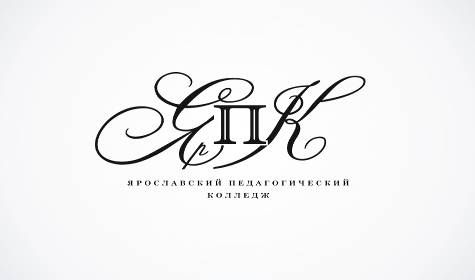 Государственное профессиональное образовательное автономное учреждение Ярославской области Ярославский педагогический колледж150029, г. Ярославль, ул. Маланова, д. 14, тел./факс 8(4852) 32-64-14, е-mail: yar_pk@mail.ruИНН:7605009065 КПП:760401001 ОГРН:1027600789017 БИК:047888001150029, г. Ярославль, ул. Маланова, д. 14, тел./факс 8(4852) 32-64-14, е-mail: yar_pk@mail.ruИНН:7605009065 КПП:760401001 ОГРН:1027600789017 БИК:047888001УТВЕРЖДЕНОДиректор ГПОАУ ЯО Ярославского педагогического колледжа_________    М.Е. Лавров«___»_____________2016г.